Ονοματεπώνυμο:…………………………………………………….    Τάξη: Α2Προβλήματα σύγκρισηςΔιαβάζω με προσοχή και λύνω τα προβλήματα με ΚΑΘΕΤΕΣ ΠΡΑΞΕΙΣ!!! Προσέχω τις  «λέξεις-κλειδιά».Ο   Τάσος   ζυγίζει    48 κιλά. Ο  Θάνος   ζυγίζει   12 κιλά                                     ΛΥΣΗ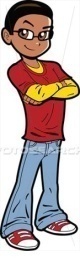 λιγότερο   από   τον     Τάσο.Πόσα   κιλά   ζυγίζει      _____________;ΑΠΑΝΤΗΣΗ:___________________________________________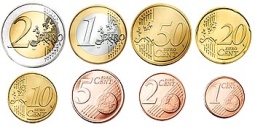 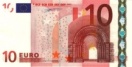 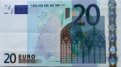 Η   Μαρία  έχει :                                                                                                                ΛΥΣΗΟ   αδερφός   της   έχει  6 €  περισσότερα    από   τη    Μαρία.Πόσα   €    έχει      ___________________;ΑΠΑΝΤΗΣΗ: ____________________________________________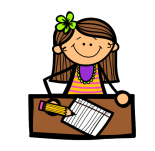 Η   κ. Μέμα    χθες   διόρθωσε   39 φυλλάδια.                                                             ΛΥΣΗΣήμερα    διόρθωσε     20  φυλλάδια   λιγότερα   από   χθες.Πόσα   φυλλάδια   διόρθωσε    η  κ.  Μέμα   _______________;ΑΠΑΝΤΗΣΗ:_____________________________________________Η    Θάλεια     έχει   στον   κουμπαρά   της      13   €.                                           ΛΥΣΗ                                                           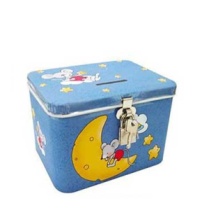 Η     αδερφή    της  έχει     24   €     παραπάνω.Πόσα   €   έχει   _____________________;ΑΠΑΝΤΗΣΗ:_____________________________________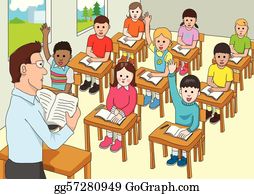 Η    Πρώτη   τάξη     έχει   25    μαθητές. Η   Δευτέρα   τάξη                           ΛΥΣΗ   έχει  4    μαθητές   λιγότερους   από    την   Πρώτη.Πόσους    μαθητές    έχει    ____________________;ΑΠΑΝΤΗΣΗ:____________________________________________Η    μαμά      είναι     32    χρονών.   Η  θεία   είναι    7     χρόνια                            ΛΥΣΗ μεγαλύτερη   από    τη     μαμά.Πόσο    χρονών   είναι   _________________;    ΑΠΑΝΤΗΣΗ:____________________________________________